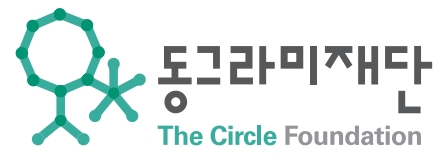 「인류 난제 해결을 위한 혁신 과학기술 센터 및 프로그램 」 공모동그라미 재단 (구 안철수 재단)은 전 세계가 당면한 여러가지 어려운 문제 해결에 실제적으로 기여함으로써 우리의 삶의 질을 향상하고자 합니다. 이런 노력의 일환으로 재단은 기후, 환경 및 생태계, 에너지, 보건 분야의 중대한 문제 해결을 위한 혁신적 과학기술 솔루션을 만들어 낼 수 있는 센터를 지원하고자 합니다. 관심있는 분들의 많은 참여를 바랍니다.   응모 안내 1. 주요 난제들: - 기후: 지구 온난화 문제 등- 환경 및 생태계: 대기 오염을 비롯한 환경오염 등- 에너지: 오염물질이나 이산화탄소 배출 없는 지속 가능한 에너지원의 미확보 등- 공중보건에 대한 위협: 전염병 대유행 등 2. 응모방법: - 센터 및 프로그램에서 해결하고자 하는 문제를 주제로 설정하고, 이에 대한 혁신적인 과학기술 기반의 해결방안을 만들어 내기 위한 구체적인 계획을 아래 양식을 이용하여 작성하고, 필요한 다른 서류들과 함께 제출함  - 1) 신청양식 1부 (지원 분야별 각 1부 제출), 2) 신청기관 소개 자료 1부, 3)개인정보 동의서 1부를 이메일 (idea@thecircle.or.kr)로 제출함※ 지원 양식 및 서류들은 http://www.thecircle.or.kr/ >소식>공지에서 다운로드 할 수 있음 ※ 이메일 및 제출 파일 제목에 “혁신 과학기술 센터 및 프로그램”_ 신청 단체명 기재 요망함3. 응모대상: 기후, 환경 및 생태계, 에너지, 보건분야에서 혁신적인 과학기술 기반의 해결방안의 도출에 관심있는 대학교, 연구소, 기관 및 단체 등4. 응모기한: ~ 2020년 10월 30일 18시까지5. 심사방법- 관련분야 전문가 및 유력인사 등으로 심사위원단을 구성할 예정임- 서류 심사 후 추가 자료 및 구두 발표를 요청할 수 있음6. 지원내용센터 및 프로그램 운영을 위한 지원금 지급: 상세계획 및 제안내용에 따라 금액 책정되며, 센터당 연간 최대 5억원, 최장 3년간 지원 가능하며, 지원 후 매년 평가를 통해 연장 지원이 가능함 7. 지원된 센터 및 프로그램의 운영 원칙센터 및 프로그램의 기획 및 운영 등을 책임지고 총괄할 담당자 및 팀원을 구성함센터 및 프로그램 운영을 위한 모든 회계 및 제한 사항들이 철저하고 투명하게 정의되고 관리 및 준수되기 위해 필요한 절차를 구축함다방면의 많은 인재들이 센터 및 프로그램에 동참하여 전세계적으로 우수한 해결방안을 찾도록 노력함센터 및 프로그램을 통해 완성된 해결방안의 사회 경제적인 가치를 극대화하려고 노력함 8. 문의처- 홈페이지 : http://www.thecircle.or.kr/- 이메일 : idea@thecircle.or.kr- 담당자 : 동그라미 재단 프로젝트 매니져 (02-6952-0031)붙임 1: 신청양식 1개 (지원 분야별 각 1부 제출)혁신 과학기술 프로그램 제안서※ 세부적인 설명이 필요하여 PPT 등 다른 포맷의 문서를 작성하는 경우 별도 문서에 작성하여 제출 시 이메일에 첨부신청단체명신청자 (소속/직무)연락처이메일신청자 (소속/직무)연락처휴대전화난제분야응모 주제 중 선택응모 주제 중 선택응모 주제 중 선택응모 주제 중 선택목 표동그라미 재단의 취지를 기반으로 응모 단체가 지향하는 목표 기재 동그라미 재단의 취지를 기반으로 응모 단체가 지향하는 목표 기재 동그라미 재단의 취지를 기반으로 응모 단체가 지향하는 목표 기재 동그라미 재단의 취지를 기반으로 응모 단체가 지향하는 목표 기재 필요성단체가 도달하고자 하는 ‘목표와 산출물’의 필요성 및 공익을 위한 기여도를 기재 단체가 도달하고자 하는 ‘목표와 산출물’의 필요성 및 공익을 위한 기여도를 기재 단체가 도달하고자 하는 ‘목표와 산출물’의 필요성 및 공익을 위한 기여도를 기재 단체가 도달하고자 하는 ‘목표와 산출물’의 필요성 및 공익을 위한 기여도를 기재 지원 단체의 적합성본 프로그램에 지원하는 단체의 자격, 경험, 전문성 등의 적합성을 기재본 프로그램에 지원하는 단체의 자격, 경험, 전문성 등의 적합성을 기재본 프로그램에 지원하는 단체의 자격, 경험, 전문성 등의 적합성을 기재본 프로그램에 지원하는 단체의 자격, 경험, 전문성 등의 적합성을 기재담당자 구성  및 역할단체가 구상하는 혁신 과학기술 솔루션을 기획 및 운영할 구성원 구조 및 역할 기재단체가 구상하는 혁신 과학기술 솔루션을 기획 및 운영할 구성원 구조 및 역할 기재단체가 구상하는 혁신 과학기술 솔루션을 기획 및 운영할 구성원 구조 및 역할 기재단체가 구상하는 혁신 과학기술 솔루션을 기획 및 운영할 구성원 구조 및 역할 기재상세 센터 및 프로그램의 기획 및 운영 내용과범위단체의 취지와 목적을 포함한 센터 및 프로그램 상세, 운영 내용 및 범위를 기재단체의 취지와 목적을 포함한 센터 및 프로그램 상세, 운영 내용 및 범위를 기재단체의 취지와 목적을 포함한 센터 및 프로그램 상세, 운영 내용 및 범위를 기재단체의 취지와 목적을 포함한 센터 및 프로그램 상세, 운영 내용 및 범위를 기재수행방법구체적 수행 방법을 기재구체적 수행 방법을 기재구체적 수행 방법을 기재구체적 수행 방법을 기재추진기간전체 프로그램 및 상세 프로그램의 단계별 소요 기간을 기재전체 프로그램 및 상세 프로그램의 단계별 소요 기간을 기재전체 프로그램 및 상세 프로그램의 단계별 소요 기간을 기재전체 프로그램 및 상세 프로그램의 단계별 소요 기간을 기재소요예산상세필요한 전체 예산 및 항목별 예산을 기재 (제안된 예산은 추후 조율을 통해 변경 가능)필요한 전체 예산 및 항목별 예산을 기재 (제안된 예산은 추후 조율을 통해 변경 가능)필요한 전체 예산 및 항목별 예산을 기재 (제안된 예산은 추후 조율을 통해 변경 가능)필요한 전체 예산 및 항목별 예산을 기재 (제안된 예산은 추후 조율을 통해 변경 가능)활용계획및기대효과제안 프로그램의 수행으로 인해 기대되는 산출물 및 이에 대한 활용 계획을 기재제안 프로그램의 수행으로 인해 기대되는 산출물 및 이에 대한 활용 계획을 기재제안 프로그램의 수행으로 인해 기대되는 산출물 및 이에 대한 활용 계획을 기재제안 프로그램의 수행으로 인해 기대되는 산출물 및 이에 대한 활용 계획을 기재